St Anne’s Catholic Primary School – Geography Long Term Plan 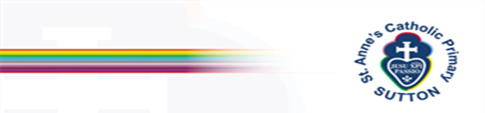 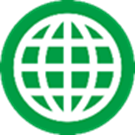 EYFS Running throughout the year: Understanding the world – People, culture and communities and The Natural World.People, culture and communities-Describe their immediate environment using knowledge from observation, discussion, stories, non-fiction texts and maps;- Know some similarities and differences between different religious and culturalcommunities in this country, drawing on their experiences and what has been read in class;- Explain some similarities and differences between life in this country and life in other countries, drawing on knowledge from stories, non-fiction texts and – when appropriate – maps.The natural world-Explore the natural world around them, making observations and drawing pictures of animals and plants;-Know some similarities and differences between the natural world around them and contrasting environments, drawing on their experiences and what has been read in class;-Understand some important processes and changes in the natural world around them, including the seasons and changing states of matter. Running throughout the year: Understanding the world – People, culture and communities and The Natural World.People, culture and communities-Describe their immediate environment using knowledge from observation, discussion, stories, non-fiction texts and maps;- Know some similarities and differences between different religious and culturalcommunities in this country, drawing on their experiences and what has been read in class;- Explain some similarities and differences between life in this country and life in other countries, drawing on knowledge from stories, non-fiction texts and – when appropriate – maps.The natural world-Explore the natural world around them, making observations and drawing pictures of animals and plants;-Know some similarities and differences between the natural world around them and contrasting environments, drawing on their experiences and what has been read in class;-Understand some important processes and changes in the natural world around them, including the seasons and changing states of matter. Running throughout the year: Understanding the world – People, culture and communities and The Natural World.People, culture and communities-Describe their immediate environment using knowledge from observation, discussion, stories, non-fiction texts and maps;- Know some similarities and differences between different religious and culturalcommunities in this country, drawing on their experiences and what has been read in class;- Explain some similarities and differences between life in this country and life in other countries, drawing on knowledge from stories, non-fiction texts and – when appropriate – maps.The natural world-Explore the natural world around them, making observations and drawing pictures of animals and plants;-Know some similarities and differences between the natural world around them and contrasting environments, drawing on their experiences and what has been read in class;-Understand some important processes and changes in the natural world around them, including the seasons and changing states of matter. Running throughout the year: Understanding the world – People, culture and communities and The Natural World.People, culture and communities-Describe their immediate environment using knowledge from observation, discussion, stories, non-fiction texts and maps;- Know some similarities and differences between different religious and culturalcommunities in this country, drawing on their experiences and what has been read in class;- Explain some similarities and differences between life in this country and life in other countries, drawing on knowledge from stories, non-fiction texts and – when appropriate – maps.The natural world-Explore the natural world around them, making observations and drawing pictures of animals and plants;-Know some similarities and differences between the natural world around them and contrasting environments, drawing on their experiences and what has been read in class;-Understand some important processes and changes in the natural world around them, including the seasons and changing states of matter. Running throughout the year: Understanding the world – People, culture and communities and The Natural World.People, culture and communities-Describe their immediate environment using knowledge from observation, discussion, stories, non-fiction texts and maps;- Know some similarities and differences between different religious and culturalcommunities in this country, drawing on their experiences and what has been read in class;- Explain some similarities and differences between life in this country and life in other countries, drawing on knowledge from stories, non-fiction texts and – when appropriate – maps.The natural world-Explore the natural world around them, making observations and drawing pictures of animals and plants;-Know some similarities and differences between the natural world around them and contrasting environments, drawing on their experiences and what has been read in class;-Understand some important processes and changes in the natural world around them, including the seasons and changing states of matter. 1 week  1 week  1 week1 weekKey stage 1The school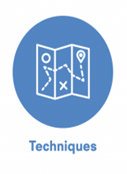 The United Kingdom + Capital Cities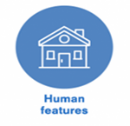 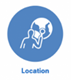 Continents and Climate 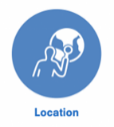 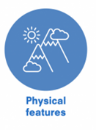 St Helens and Nairobi including weatherLower Key Stage 2Mountains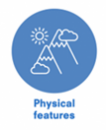 Earthquakes and volcanoes: plate tectonics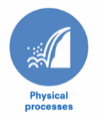 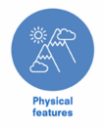 The Community of Madrid, The North West of England and South America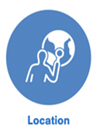 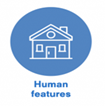 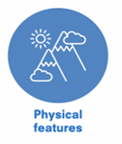 International Transportation 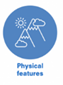 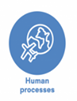 Upper Key Stage 2Landscapes of the UK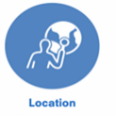 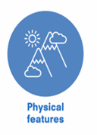 Europe inc Russia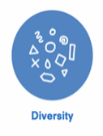 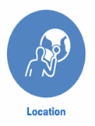 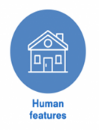 Describing maps of the world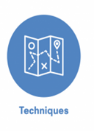 Biomes and Climate zones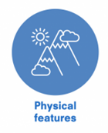 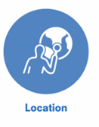 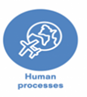 